-	COMUNE  DI  MARSICOVETERE( PROVINCIA  DI   POTENZA)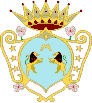 AVVISO DI DEPOSITOCODICE DI COMPORTAMENTO INTERNOIl SEGRETARIO COMUNALEAVVISAche è stata predisposta la bozza di codice di comportamento interno adeguata alle modifiche apportate dal DPR 81/2023 al DPR 62/2013. La Bozza di seguito riportata, rimarrà pubblicata  per n. 20 giorni  naturali e continui allo scopo di raccogliere suggerimenti ed osservazioni che consentano di formulare un documento definitivo condiviso con i gruppi, i comitati, le associazioni, le rappresentanze delle categorie produttive.Coloro che intendessero produrre osservazioni, suggerimenti e proposte di emendamento del documento provvisorio potranno presentarli in forma scritta ed indirizzarli a email: luongo.gerardo@gmail.com.Saranno esaminate esclusivamente le proposte che perverranno entro il 06.10.2023.Marsicovetere lì, 12.09.2023                                                                           Il  Segretario Comunale                                                                            Dott. Gerardo Luongo